INFORMACIÓN PERSONALRolón Dávila Gabriel Ulises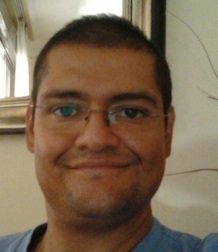 Juan Ramon Jimenez 17 3H, 03560 El Campello (España) 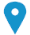 +34 672244623    +34965942198    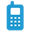 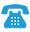 ulisesrdg@gmail.com 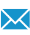 www.rolon.es 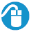 Skype ulisesrdg  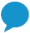 PUESTO SOLICITADOSoporte Técnico ITEXPERIENCIA PROFESIONAL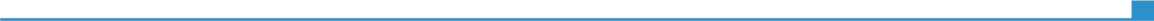 05/03/2018–presenteService Desk IT Técnico de 2da línea en EUIPO05/03/2018–presenteSERMICRO, Alicante (España) 05/03/2018–presenteProporcionar soporte técnico, solucionar problemas y dudas a usuarios finales y sus equipos informáticos, creación, seguimiento y resolución de incidentes técnicos utilizando la herramienta Remedy BMC para el control de incidentes.Soporte en sitio de los equipos y periféricos informáticos.02/09/2013–02/03/2018Service Desk IT Técnico de 1era línea en EUIPO02/09/2013–02/03/2018SERMICRO, Alicante (España) 02/09/2013–02/03/2018Proporcionar soporte técnico telefónico y mediante acceso remoto para solucionar problemas y dudas a usuarios finales y sus equipos informáticos, creación, seguimiento y resolución de incidentes técnicos utilizando la herramienta Remedy BMC para el control de incidentes.Proporcionar soporte técnico a los usuarios externos de la página web de la EUIPO.09/2008–07/201124x7 Técnico IT Service Desk09/2008–07/2011SERMICRO, Barcelona (España) 09/2008–07/2011Proporcionar soporte técnico, solucionar problemas y dudas a usuarios finales y sus equipos informáticos, creación, seguimiento y resolución de incidentes técnicos utilizando la herramienta ASUR (desarrollo personalizado del Remedy BMC) para el control de incidentes.Soporte proporcionado a Gas Natural/Fenosa, Vueling, Catalana Occidente, TIC Presidencia de la Generalitat de Calatuña.SERMICRO/IECI01/2008–08/2008Administrative associate professional01/2008–08/2008Desguaces Cesar S.L., Barcelona (España) 01/2008–08/2008Trabajo administrativo, atención al cliente, control de entradas de vehículos en el sistema informático como agentes autorizados por la DGT. Control y planeamiento de recogida de vehículos con grua.Inventario de piezas recuparadas de los vehiculos de desgüace.Control de materiales peligrosos (aceite, gasolina, diesel, etc) extraidos de los vehículos para su reciclado o entrega a entidad de control ambiental..11/2002–04/2007IT Director, and Instrumentation implementation11/2002–04/2007Grupo Industrial FERMO, Mexico City (México) 11/2002–04/2007Office duties: Intranet server administration, Webserver and Email server administration, development and maintenance of the corporate webpage, schedule the maintenance of the desktop and server computers, strategy development for update and renew of old computers, provide technical and troubleshooting support to users.Plant duties: Supervision and administration of the installation, and test of the instruments and cable data connections in the pipe lines to the PLC (Programmable Logic Controller), administration and maintenance of the powder plant control system, designed by BALLESTRA (Italia).​EDUCACIÓN Y FORMACIÓN23/07/2018–13/08/2018Front-End Web UI Frameworks and Tools: Bootstrap 423/07/2018–13/08/2018Universidad Científica y Tecnológica de Hong Kong, Alicante (Spain) Universidad Científica y Tecnológica de Hong Kong, Alicante (Spain) 23/07/2018–13/08/2018Front-End Web UI Frameworks and Tools: Bootstrap 4 by Universidad Científica y Tecnológica de Hong Kong on Coursera. Certificate earned at Monday, August 13, 2018 12:16 AM GMTFront-End Web UI Frameworks and Tools: Bootstrap 4 by Universidad Científica y Tecnológica de Hong Kong on Coursera. Certificate earned at Monday, August 13, 2018 12:16 AM GMT09/05/2018–25/06/2018Seguridad Informática en la empresa09/05/2018–25/06/2018INSEM Plan de Formación Continua de Ocupados, Alicante (Spain) INSEM Plan de Formación Continua de Ocupados, Alicante (Spain) 09/05/2018–25/06/2018Curso Online Gestión de la Seguridad Informática en la empresa, teleformación 100 horasCurso Online Gestión de la Seguridad Informática en la empresa, teleformación 100 horas04/2013–05/2013Community Manager04/2013–05/2013SmartMind Academy, Alicante (España) SmartMind Academy, Alicante (España) 03/2013–05/2013Writing for the Web03/2013–05/2013Open Universities Australia (Open2Study)Open Universities Australia (Open2Study)02/2013–02/2013Sistema operativo Ubuntu GNU/Linux02/2013–02/2013eFormación CARM (from@carm), Alicante (España) eFormación CARM (from@carm), Alicante (España) 02/2013–04/2013Android: Programación de Aplicaciones02/2013–04/2013Universitat Politècnica de València (MiriadaX), Alicante (España) Universitat Politècnica de València (MiriadaX), Alicante (España) 12/2012–12/2012Adaptación de microempresas y autónomos a las redes sociales12/2012–12/2012GVA (Online), Alicante (España) GVA (Online), Alicante (España) 10/2012–10/2012Seguridad en Redes Inalámbricas10/2012–10/2012GVA (Online), Alicante (España) GVA (Online), Alicante (España) 01/2012–04/2012Curso de Retoque Digital con Photoshop01/2012–04/2012Informática y Gestión, Alicante (España) Informática y Gestión, Alicante (España) 09/1990–07/1993Técnico en Computación09/1990–07/1993UNAM, México (México) UNAM, México (México) COMPETENCIAS PERSONALESLengua maternaespañolespañolespañolespañolespañolLenguas extranjerasCOMPRENDERCOMPRENDERHABLARHABLAREXPRESIÓN ESCRITALenguas extranjerasComprensión auditivaComprensión de lecturaInteracción oralExpresión oralinglésC2C2C2C2C2catalán/valencianoA1A1A1A1A1francésA2A2A1A1A2Niveles: A1 y A2: usuario básico - B1 y B2: usuario independiente - C1 y C2: usuario competenteMarco común Europeo de referencia para las lenguas Niveles: A1 y A2: usuario básico - B1 y B2: usuario independiente - C1 y C2: usuario competenteMarco común Europeo de referencia para las lenguas Niveles: A1 y A2: usuario básico - B1 y B2: usuario independiente - C1 y C2: usuario competenteMarco común Europeo de referencia para las lenguas Niveles: A1 y A2: usuario básico - B1 y B2: usuario independiente - C1 y C2: usuario competenteMarco común Europeo de referencia para las lenguas Niveles: A1 y A2: usuario básico - B1 y B2: usuario independiente - C1 y C2: usuario competenteMarco común Europeo de referencia para las lenguas Competencias comunicativasTeamwork capabilities, sociable and adaptable to different sceneries, problem solving.​​Competencias de organización/ gestiónLeadership attributes, project management, team coordination.​​Competencias relacionadas con el empleoHelpdesk, operating systems, windows, setup and configuration of windows and linux servers, office suite, cloud computing, web developing, android​​Competencias digitalesAUTOEVALUACIÓNAUTOEVALUACIÓNAUTOEVALUACIÓNAUTOEVALUACIÓNAUTOEVALUACIÓNCompetencias digitalesTratamiento de la información Comunicación Creación de contenido Seguridad Resolución de problemasUsuario competenteUsuario competenteUsuario competenteUsuario competenteUsuario competenteCompetencias digitales - Tabla de autoevaluación Competencias digitales - Tabla de autoevaluación Competencias digitales - Tabla de autoevaluación Competencias digitales - Tabla de autoevaluación Competencias digitales - Tabla de autoevaluación Permiso de conducirB